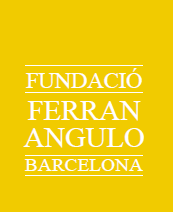 SEMINARIO DE DISCUSIÓN SOBRE INVESTIGACION DEL APEGOTema: INVESTIGACIÓN DE LAS REPRESENTACIONES DE APEGO Y DE LOS MARCADORES DE ESTRÉSDocentes:   Dr. Blaise Pierrehumbert  Psicólogo Investigador  emérito de SUPEA  Universidad de Lausana (Suiza)                   Dr. Rejean Tessier Psicólogo Investigador de la Universidad de Laval  (Canadá)Data:         11 y 12  de Noviembre 2016    Viernes y Sábado    9,30 – 13:30     15:00 – 18:30Metodología: Los docentes presentaran el tema y aspectos de sus investigaciones, los equipos investigadores nacionales presentaran sus investigaciones y se abrirá discusión sobre el tema, se supervisaran también los proyectos de investigaciones presentados.  Lugar:        Fundació  Ferran  Angulo,  C/ Roger de Lluria, 130, 3º, 1ª, BarcelonaPrecio: Profesionales 20€              Estudiantes entrada libre  Se dará certificado Organiza: Assocoació International Attachment Conference de Barcelona